	   Sunday, February 1, 2015	   Monday, February 2, 2015	   Tuesday, February 3, 2015	   Wednesday, February 4, 2015	   Thursday, February 5, 2015	   Friday, February 6, 2015	   Saturday, February 7, 20156:00AMHome Shopping  Shopping program.6:30AMHome Shopping  Shopping program.7:00AMTomorrow's World: God Heals   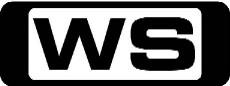 Religious program.PG 7:30AMLeading The Way: Until Christ Returns: Living Confidently in Turbulent Times 1    Religious program.PG8:00AMDavid Jeremiah: The Girdle of Truth    Religious ProgramPG8:30AMHome Shopping  Shopping program.9:00AMHome Shopping  Shopping program.9:30AMDownsize Me: Nerida Nath And Pat Goulden (R)  Can nutrition guru Damian and tough trainer Lee-Anne whip a mother and daughter team back into shape in only 8 weeks?PG10:30AMDownsize Me: Jeremy Corbet (R)  Can the Downsize Me duo overhaul a comedian's unhealthy habits in only 8 weeks?PG11:30AMBazaar: Marrakesh (R)    Megan McCormick visits Marrakech, and explores the exotic sounds and smells of the souk, alleyways filled with metal sculptors, brilliantly coloured leather shoes, bags and furniture.PG12:00PMTreks in a Wild World: The Nomads Of Niger (R)    Holly Morris begins her trek in Agadez, where she visits the Wodabe Gerewhol Festival. Then, she heads up into the Air Mountain range to the oasis of Timia and the Tuareg.PG12:30PMTreks in a Wild World: Trekking In The Dominican Republic (R)  Join the team on adventures of hauntingly beautiful and challenging destinations, combining ecology, anthropology and history with canoeing, hiking, biking, rafting and diving.PG1:00PMTravel Oz: Christmas Island & Norfolk Island (R) 'CC'    Join Greg Grainger as he explores the most breathtaking scenery, unique cultures and amazing wildlife around Australia.PG1:45PMTravel Oz: Torres Strait & Sydney Tower (R) 'CC'    Join Greg Grainger as he explores the most breathtaking scenery, unique cultures and amazing wildlife around Australia.PG2:30PMThe Hook & The Cook: Mudgee (R)    Scotty and Paul head to Mudgee's number one Yabby Farm where they sample some local wine and cook up a feed of BBQ yabbies and Spicy Moroccan Perch.PG3:00PMCountry Calendar: A Life Apart (R)    A look at the life of Robert Long and his family who live at Gorge River, South Westland, and are regarded as New Zealand's most isolated family.G3:30PMLife After People: Sin City Meltdown (R) 'CC'    In Las Vegas a new rat pack takes over while wax celebrities melt and iconic hotels crumble.PG4:30PMCommand Center: Aalsmeer Flower Auction, The Netherlands    Equivalent in size to the kingdom of Monaco, nearly half of the blooms that make up the 40-billion-dollar-a- year flower industry will be bought and sold at the 'Aalsmeer Flower Auction'.PG5:30PMBush Pilots    British pilot, Graham, narrowly avoids disaster in the air, Canadian Phil finds his path blocked by a giraffe on the airstrip, and violent storms are closing in on all sides for bush pilot Paul.PG6:30PMFawlty Towers: The Germans (R) 'CC' Sybil is in hospital for her ingrown toenail and Basil is left in charge of the hotel with a concussion. Starring JOHN CLEESE, PRUNELLA SCALES, ANDREW SACHS and CONNIE BOOTH.PG 7:00PMKeeping Up Appearances: Vicar's Tea (R) 'CC'  Hyacinth has invited the Vicar and his wife round to tea, but circumstances arise over which she has no control. Starring PATRICIA ROUTLEDGE, JUDY CORNWELL, SHIRLEY STELFOX, CLIVE SWIFT and GEOFFREY HUGHES.PG7:30PMEscape To The Country: Argyll & Bute (R)    **DOUBLE EPISODE**Aled Jones is in Argyll and Bute, helping a Scottish couple who are looking to set up an artists' retreat.G8:30PMEscape To The Country: Silverton / Northamptonshire    **NEW EPISODE**Alistair Appleton goes house hunting with a couple of racing car enthusiasts who need a garage large enough to accommodate their 17 foot long vintage car!G9:30PMNick Knowles Original Features: Barbarella Build    **NEW EPISODE**Nick Knowles meets the Wilkes family, who recently moved into a Sixties suburban house in South Glamorgan.G10:30PMSecret Location: Lisa & Justin (R)    Sunita joins a couple who need more space - but don't want to go far to get it. Can Sunita get this quest for space off the launchpad?PG11:30PMAlaska Wing Men: Suicide Sled Race (R)    To complete the toughest snowmobile race in the world, racers rely on their Alaska pilots to be their flying 'pit crew', seeing them safely through dangerous terrain, high speeds and bitter cold.M12:30AMCommand Center: Aalsmeer Flower Auction, The Netherlands    (R)Equivalent in size to the kingdom of Monaco, nearly half of the blooms that make up the 40-billion-dollar-a- year flower industry will be bought and sold at the 'Aalsmeer Flower Auction'.PG1:30AMTravel Oz: Christmas Island & Norfolk Island (R) 'CC'    Join Greg Grainger as he explores the most breathtaking scenery, unique cultures and amazing wildlife around Australia.PG2:15AMTravel Oz: Torres Strait & Sydney Tower (R) 'CC'    Join Greg Grainger as he explores the most breathtaking scenery, unique cultures and amazing wildlife around Australia.PG3:00AMTreks in a Wild World: The Nomads Of Niger (R)    Holly Morris begins her trek in Agadez, where she visits the Wodabe Gerewhol Festival. Then, she heads up into the Air Mountain range to the oasis of Timia and the Tuareg.PG3:30AMTreks in a Wild World: Trekking In The Dominican Republic (R)  Join the team on adventures of hauntingly beautiful and challenging destinations, combining ecology, anthropology and history with canoeing, hiking, biking, rafting and diving.PG4:00AMDownsize Me: Nerida Nath And Pat Goulden (R)  Can nutrition guru Damian and tough trainer Lee-Anne whip a mother and daughter team back into shape in only 8 weeks?PG5:00AMDownsize Me: Jeremy Corbet (R)  Can the Downsize Me duo overhaul a comedian's unhealthy habits in only 8 weeks?PG6:00AMHome Shopping  Shopping program.6:30AMHome Shopping  Home Shopping7:00AMIt's Academic 'CC'    Simon Reeve hosts all new episodes of the educational and entertaining show where schools compete to win cash and prizes.C7:30AMSally Bollywood - Super Detective: The Client In The Clouds / Call My Lawyer (R) 'CC'    Sally is a super-sleuth who runs a detective agency for the under-12s with her best friend, Doowee.C8:00AMJay's Jungle: Music 'CC'    Follows the fun adventures of Jay the Lighthouse keeper and the Jungle Crew as they sing, dance, laugh and learn.P8:30AMHarry's Practice (R) 'CC'    Dr Harry gives chase to the dog that won't share a ball.G9:00AMHome And Away - The Early Years (R) 'CC'  Greg is shocked when Sam's hatred for Adam manifests itself in violence. Damian tears strips off Shane for his selfishness. Starring ROSS NEWTON, RYAN CLARK, MAT STEVENSON and DIETER BRUMMER.PG9:30AMShortland Street    A fast-paced medical drama that centres around the lives and loves of the staff and their patients.PG10:00AMMen Behaving Badly: Drunk (R) 'CC'  To celebrate getting back with Dorothy, Gary makes a special video of their relationship, but the result is less romantic than intended. Starring MARTIN CLUNES, NEIL MORRISEY, CAROLINE QUENTIN, LESLIE ASH and ALLIE BYRNE.PG10:30AMEscape To The Country: Silverton / Northamptonshire    Alistair Appleton goes house hunting with a couple of racing car enthusiasts who need a garage large enough to accommodate their 17 foot long vintage car!G11:30AMFawlty Towers: Gourmet Night (R) 'CC'  The Torquay society turns out for a special gourmet night at Fawlty Towers. Expectations are high but unfortunately, so is the chef. Starring JOHN CLEESE, PRUNELLA SCALES, ANDREW SACHS, CONNIE BOOTH and GILLY FLOWER.PG12:00PMTaggart: Killer (R) 'CC'  Taggart is joined by a new graduate, on a case involving the murders of a series of women with clumps of their hair removed. Starring MARC MCMANUS, ALASTAIR DUNCAN, TOM WATSON, ANNE KID and ROY HANLON.M  (V)3:00PMThe Martha Stewart Show: The Harvest Show With Emeril Lagasse    Join Martha Stewart for an hour of cooking tips, celebrity interviews, and inspiring and affordable homemade ideas for good living.G4:00PM60 Minute Makeover: Ellesmere Port, Cheshire (R)    60 Minute Makeover returns to complete more incredible house transformations in only one hour.PG5:15PMHomes Under The Hammer    **NEW EPISODE**Martin & Lucy visit a mid-terrace in Wellington, Shropshire, a two bedroom flat in Kent and a studio flat in Heaton Norris.G6:30PMBargain Hunt: Horncastle 28    **NEW SERIES**Tim Wonnacott and the two teams hunt for antiques in the pretty Lincolnshire town of Horncastle. Then, Tim takes a close look at some unusual wooden bygones at the Birmingham Museum and Art Gallery.G7:30PMBritain's Greatest Machines: 1930's: The Road To War (R)    A WWII tank, a Sentinel steam lorry and an award-winning aircraft all feature in Chris' look at the 1930s, when mass production came to Britain.PG8:30PMJudge John Deed: My Daughter, Right Or Wrong (R) 'CC'    A fire-bomb in the animal 'hotel' of the science faculty at Sussex University destroys the new multi- million-pound building and kills a scientist. Starring MARTIN SHAW, JENNY SEAGROVE, SIR DONALD SINDEN, LOUISE CLEIN and CAROLINE LANGRISHE.M  (V)10:30PMWaking The Dead: Deus Ex Machina (WAKD6-003 & WAKD6-004) (R) 'CC'   **DOUBLE EPISODE**When Khaled Ahmad goes on hunger strike in the UK, Boyd and the Cold Case team are racing against time to find the mythical Mahdi's skull. Starring TREVOR EVE, SUE JOHNSTON, WIL JOHNSON, FELICITE DU JEU and TARA FITZGERALD.AV (V)12:30AMBritain's Greatest Machines: 1930's: The Road To War (R)    A WWII tank, a Sentinel steam lorry and an award-winning aircraft all feature in Chris' look at the 1930s, when mass production came to Britain.1:30AMColour of War: The American Story - Part 1: Slow To Anger (R) Using film which has lain hidden for decades, investigate the path that led America to WWII, the Japanese attack on Pearl Harbour and the American Victory at the Battle of Midway in 1942.PG 2:30AMJudge John Deed: My Daughter, Right Or Wrong (R) 'CC'    A fire-bomb in the animal 'hotel' of the science faculty at Sussex University destroys the new multi- million-pound building and kills a scientist. Starring MARTIN SHAW, JENNY SEAGROVE, SIR DONALD SINDEN, LOUISE CLEIN and CAROLINE LANGRISHE.M  (V)4:30AMThe Martha Stewart Show: The Harvest Show With Emeril Lagasse    (R)Join Martha Stewart for an hour of cooking tips, celebrity interviews, and inspiring and affordable homemade ideas for good living.G5:30AMShortland Street    (R)A fast-paced medical drama that centres around the lives and loves of the staff and their patients.PG6:00AMHome Shopping  Shopping program.6:30AMHome Shopping  Home Shopping7:00AMIt's Academic 'CC'    Simon Reeve hosts all new episodes of the educational and entertaining show where schools compete to win cash and prizes.C7:30AMSally Bollywood - Super Detective: The Fortune Teller / Two Heads Are Better Than one (R) 'CC'    Sally is a super-sleuth who runs a detective agency for the under-12s with her best friend, Doowee.C8:00AMJay's Jungle: Flying 'CC'    Follows the fun adventures of Jay the Lighthouse keeper and the Jungle Crew as they sing, dance, laugh and learn.P8:30AMHarry's Practice (R) 'CC'    Dr Harry tries to groom a dog that does not want to be groomed!G9:00AMHome And Away - The Early Years (R) 'CC'  Damian's T-shirt business is delayed by another obstacle. Ailsa believes she has discovered Morag's hidden agenda. Starring JUDY NUNN and CORNELIA FRANCES.PG9:30AMShortland Street    A fast-paced medical drama that centres around the lives and loves of the staff and their patients.PG10:00AMBargain Hunt: Horncastle 28    (R)Tim Wonnacott and the two teams hunt for antiques in the pretty Lincolnshire town of Horncastle. Then, Tim takes a close look at some unusual wooden bygones at the Birmingham Museum and Art Gallery.G11:00AMHomes Under The Hammer    (R)Martin & Lucy visit a mid-terrace in Wellington, Shropshire, a two bedroom flat in Kent and a studio flat in Heaton Norris.G12:30PMDeception: Nothing's Free, Little Girl (R) 'CC'    Joanna continues to search for answers to Vivian's rumoured drug overdose but many believe Edward murdered her. Meanwhile, Julian struggles with the loss of his sister. Starring MEAGAN GOOD, LAZ ALONSO, TATE DONOVAN, WES BROWN and KATHERINE LANASA.M  (D)1:30PMDeception: A Drop Of Blood And A Microscope (R) 'CC'    Joanna's undercover operation leads her to get closer with Samantha Bowers and Julian. Amid heavy scrutiny from the board of Bowers' Pharmaceutical, Edward is fired from the family company. Starring MEAGAN GOOD, LAZ ALONSO, TATE DONOVAN, WES BROWN and KATHERINE LANASA.M2:30PMMen Behaving Badly: In Bed With Dorothy (R) 'CC'  Tony needs glasses which horrifies Gary, meanwhile Dorothy is recovering from a painful operation but Gary's patience is running short. Starring MARTIN CLUNES, NEIL MORRISEY, CAROLINE QUENTIN, LESLIE ASH and CHRIS ARMSTRONG.PG3:00PMThe Martha Stewart Show: The Ultimate Birthday Party    Join Martha Stewart for an hour of cooking tips, celebrity interviews, and inspiring and affordable homemade ideas for good living.G4:00PM60 Minute Makeover: Hythe, Kent (R)    60 Minute Makeover returns to complete more incredible house transformations in only one hour.PG5:15PMHomes Under The Hammer    **NEW EPISODE**Martin & Lucy visit a two bed bungalow in Darlington, a plot of land in Kent and a mid-terrace in Greater Manchester.G6:30PMBargain Hunt: Hungerford 12    **NEW EPISODE**Tim Wonnacott and the teams head to Hungerford in search of well-priced antiques and collectibles to sell at auction. Then, Tim visits the Vyne in Hampshire.G7:30PMHighway Patrol: Head On (R) 'CC'    A serious high speed head-on collision has left people trapped in both cars with serious injuries. It takes some time to decipher the events from the chaos of the crash scene.PG8:00PMHighway Patrol: Sister Act (R) 'CC'    A driver is discovered speeding 40kms over the limit and is so drunk though that he can't produce a breath test. Another driver is caught speeding and is so furious that he speeds off from the police.PG8:30PMCriminal Minds: It Takes A Village / Proof (R) 'CC'   **DOUBLE EPISODE**Follow an elite team of FBI profilers who analyze the country's most twisted criminal minds, anticipating their next moves before they strike again.M (V,A)10:30PMCastle: Famous Last Words (R) 'CC'   When an up-and-coming rock star is found dead, Alexis helps to uncover clues to the killer's indentity. Starring NATHAN FILLION, STANA KATIC, SUSAN SULLIVAN, MOLLY QUINN and RUBEN SANTIAGO-HUDSON.M 11:30PMI Shouldn't Be Alive: 'Til Death Do Us Part (R) 'CC'    Tom and Linda Bosworth set off on a jeeping adventure to Saddlerock Canyon in New Mexico. But disaster strikes when they roll their jeep, causing them to become stranded in the middle of nowhere.M12:30AMThe World Around Us: Secrets Of An Oasis (R)  Journey to an oasis in the desert of Australia, fringed with lush palms and cool spring-fed water that harbours marine life.G1:30AMHarry's Practice (R) 'CC'    Dr Harry tries to groom a dog that does not want to be groomed!G2:00AMHarry's Practice (R) 'CC'    Dr Harry sorts out a problem for Olympic champion MICHAEL DIAMOND. Starring DR  HARRY COOPER and DR  KATRINA WARREN.G2:30AMHighway Patrol: Head On (R) 'CC'    A serious high speed head-on collision has left people trapped in both cars with serious injuries. It takes some time to decipher the events from the chaos of the crash scene.PG3:00AMHighway Patrol: Sister Act (R) 'CC'    A driver is discovered speeding 40kms over the limit and is so drunk though that he can't produce a breath test. Another driver is caught speeding and is so furious that he speeds off from the police.PG3:30AMWaking The Dead: Deus Ex Machina - Part 2 (R) 'CC'    Boyd is relieved when Ahmad comes off hunger strike, but soon becomes startled by the number of false alarms in finding the missing Mahdi skull. Starring TREVOR EVE, SUE JOHNSTON, WIL JOHNSON, FELICITE DU JEU and TARA FITZGERALD.AV  (V)4:30AMThe Martha Stewart Show: The Ultimate Birthday Party    (R)Join Martha Stewart for an hour of cooking tips, celebrity interviews, and inspiring and affordable homemade ideas for good living.G5:30AMShortland Street    (R)A fast-paced medical drama that centres around the lives and loves of the staff and their patients.PG6:00AMHome Shopping  Shopping program.6:30AMHome Shopping  Home Shopping7:00AMIt's Academic 'CC'    Simon Reeve hosts all new episodes of the educational and entertaining show where schools compete to win cash and prizes.C7:30AMSally Bollywood - Super Detective: The Egg War / Caught Red Handed (R) 'CC'    Sally is a super-sleuth who runs a detective agency for the under-12s with her best friend, Doowee.C8:00AMJay's Jungle: Flowers 'CC'    Follows the fun adventures of Jay the Lighthouse keeper and the Jungle Crew as they sing, dance, laugh and learn.P8:30AMHarry's Practice (R) 'CC'    Dr Harry sorts out a problem for Olympic champion MICHAEL DIAMOND. Starring DR  HARRY COOPER and DR  KATRINA WARREN.G9:00AMHome And Away - The Early Years (R) 'CC'  Morag doctors her image in the Bay to achieve her own ends. Angel and Shane reach a new understanding. Starring DIETER BRUMMER, MELISSA GEORGE and CORNELIA FRANCES.PG9:30AMShortland Street    A fast-paced medical drama that centres around the lives and loves of the staff and their patients.PG10:00AMBargain Hunt: Hungerford 12    (R)Tim Wonnacott and the teams head to Hungerford in search of well-priced antiques and collectibles to sell at auction. Then, Tim visits the Vyne in Hampshire.G11:00AMHomes Under The Hammer    (R)Martin & Lucy visit a two bed bungalow in Darlington, a plot of land in Kent and a mid-terrace in Greater Manchester.G12:15PMJonathan Creek: Jack In The Box (R) 'CC'  Jack Holiday is found dead. It looks like suicide, but with Jack's arthritis it seems impossible he shot himself. Would it be murder? Starring ALAN DAVIES and CAROLINE QUENTIN.M  (V)1:30PMJonathan Creek: The Reconstituted Corpse (R) 'CC'  Zola's plastic surgeon is found dead. She claims she's not involved. Seemingly a suspect, things take a turn when Zola is murdered. Starring ALAN DAVIES and CAROLINE QUENTIN.M  (V)2:30PMMen Behaving Badly: Playing Away (R) 'CC'  Gary returns unexpectedly from a creative writing weekend to find his girlfriend in bed with his best friend Tony. Starring MARTIN CLUNES, NEIL MORRISEY, CAROLINE QUENTIN, LESLIE ASH and IAN LINDSAY.PG3:00PMThe Martha Stewart Show: You Asked For It!    Join Martha Stewart for an hour of cooking tips, celebrity interviews, and inspiring and affordable homemade ideas for good living.G4:00PM60 Minute Makeover: St Leonards On Sea, East Sussex (R)    60 Minute Makeover returns to complete more incredible house transformations in only one hour.PG5:15PMHomes Under The Hammer    **NEW EPISODE**Martin & Lucy visit a mid-terrace in Derby, a flat in Surrey and a two bedroom cottage in Burnley, Lancashire.G6:30PMBargain Hunt: Peterborough 20    **NEW EPISODE**Tim Wonnacott and the teams try their luck at the East of England Showground. One expert tries to instil discipline into his team, but the other expert doesn't seem to be in full command of his team.G7:30PMPie In The Sky: An Innocent Man (R) 'CC'  A specialist surveillance team stake out a restaurant to catch an M.P. in the act of bribery. Starring RICHARD GRIFFITHS, MAGGIE STEED, MALCOLM SINCLAIR and BELLA ENAHORA.PG8:30PMInspector Morse: The Silent World Of Nicholas Quinn (R) 'CC'  Nicholas Quinn sets exam papers and is found dead when it is discovered someone has been selling the answers. Starring JOHN THAW, MICHAEL GOUGH, BARBARA FLYNN, JOHN THAW and KEVIN WHATELY.PG  (V)10:45PMJonathan Creek: The Three Gamblers (R) 'CC'  A man of evil is 'disposed' of with the help of six bullets, but has his corpse come back to life with revenge on its mind? Starring ALAN DAVIES and CAROLINE QUENTIN.M  (V)11:50PMAlaska Wing Men: Sky Fishing   Competitive fishing can bring in a lot of money, for both fishermen and pilots. With bad weather imminent and more than a dozen planes trying to spot a limited number of herring, the race is on.PG (L)12:30AMPie In The Sky: An Innocent Man (R) 'CC'  A specialist surveillance team stake out a restaurant to catch an M.P. in the act of bribery. Starring RICHARD GRIFFITHS, MAGGIE STEED, MALCOLM SINCLAIR and BELLA ENAHORA.PG1:30AMJonathan Creek: Jack In The Box (R) 'CC'  Jack Holiday is found dead. It looks like suicide, but with Jack's arthritis it seems impossible he shot himself. Would it be murder? Starring ALAN DAVIES and CAROLINE QUENTIN.M  (V)2:30AMJonathan Creek: The Reconstituted Corpse (R) 'CC'  Zola's plastic surgeon is found dead. She claims she's not involved. Seemingly a suspect, things take a turn when Zola is murdered. Starring ALAN DAVIES and CAROLINE QUENTIN.PG  (V,A)3:30AMJonathan Creek: The Three Gamblers (R) 'CC'  A man of evil is 'disposed' of with the help of six bullets, but has his corpse come back to life with revenge on its mind? Starring ALAN DAVIES and CAROLINE QUENTIN.M  (V)4:30AMThe Martha Stewart Show: You Asked For It!    (R)Join Martha Stewart for an hour of cooking tips, celebrity interviews, and inspiring and affordable homemade ideas for good living.G5:30AMShortland Street    (R)A fast-paced medical drama that centres around the lives and loves of the staff and their patients.PG6:00AMHome Shopping  Shopping program.6:30AMHome Shopping  Home Shopping7:00AMIt's Academic 'CC'    Simon Reeve hosts all new episodes of the educational and entertaining show where schools compete to win cash and prizes.C7:30AMSally Bollywood - Super Detective: The Stink Bomb / The Missing Stamp (R) 'CC'    Sally is a super-sleuth who runs a detective agency for the under-12s with her best friend, Doowee.C8:00AMJay's Jungle: When I Throw Something 'CC'    Follows the fun adventures of Jay the Lighthouse keeper and the Jungle Crew as they sing, dance, laugh and learn.P8:30AMHarry's Practice (R) 'CC'    Five dogs go for Gold in the Canine Commonwealth Games.G9:00AMHome And Away - The Early Years (R) 'CC'  Fearing failure, Tug goes to extreme lengths to miss a test at school. Concerned about losing his students respect, Fisher begins to rule with an iron fist. Starring TRISTAN BANCKS.PG9:30AMShortland Street    A fast-paced medical drama that centres around the lives and loves of the staff and their patients.PG10:00AMBargain Hunt: Peterborough 20    (R)Tim Wonnacott and the teams try their luck at the East of England Showground. One expert tries to instil discipline into his team, but the other expert doesn't seem to be in full command of his team.G11:00AMHomes Under The Hammer    (R)Martin & Lucy visit a mid-terrace in Derby, a flat in Surrey and a two bedroom cottage in Burnley, Lancashire.G12:15PMDownton Abbey (R) 'CC'    Downton is turned upside down with the arrival of the wounded officers. Violet is convinced that Mary is still in love with Matthew and tries to uncover Lavinia's skeletons. Starring HUGH BONNEVILLE, JESSICA BROWN FINDLAY, LAURA CARMICHAEL, JIM CARTER and BRENDAN COYLE.M1:30PMDownton Abbey (R) 'CC'    There's worrying news about Matthew and William after Robert is informed that they are missing. Ethel's flirting with Major Bryant lands her in trouble. And Branson declares his feelings for Sybil. Starring HUGH BONNEVILLE, JESSICA BROWN FINDLAY, LAURA CARMICHAEL, JIM CARTER and BRENDAN COYLE.M2:30PMMen Behaving Badly: Hair (R) 'CC'  Tony returns from his holidays and just when Gary recovers from seeing new 'beardy' mate, he has a shock of his own...Dorothy has moved in. Starring MARTIN CLUNES, NEIL MORRISEY, CAROLINE QUENTIN, LESLIE ASH and IAN LINDSAY.PG3:00PMThe Martha Stewart Show: Pies And Pinatas    Join Martha Stewart for an hour of cooking tips, celebrity interviews, and inspiring and affordable homemade ideas for good living.G4:00PM60 Minute Makeover: Streatham, London (R)    60 Minute Makeover returns to complete more incredible house transformations in only one hour.PG5:15PMHomes Under The Hammer    **NEW EPISODE**Martin & Lucy re-visit a house in Stoke, a flat in London and a mid- terrace in Wiltshire.G6:30PMBargain Hunt: Owestry 06    **NEW EPISODE**Oswestry Showground plays host to musical bargain hunters. The red team teaches their expert a move or two, while the blues put their guide through his paces.G7:30PMPie In The Sky: Once A Copper (R) 'CC'  Crabbe recognises Vincent Palmer, a robber who supposedly died in a car accident in Morocco, and wants to know what really happened. Starring RICHARD GRIFFITHS, MAGGIE STEED, MALCOLM SINCLAIR and BELLA ENAHORA.PG8:30PMLewis: Whom The Gods Would Destroy (R) 'CC'    When an Oxford graduate is found dead near his rundown house-boat, the University's prominent figures become suspects. Starring KEVIN WHATELY, LAURENCE FOX, CLARE HOLMAN, REBECCA FRONT and ADRIAN RAWLINS.M  (V,D)10:30PMDownton Abbey (R) 'CC'    Cora's playboy brother Harold is in a fix and Robert must travel to America to help him, whilst a new farming venture at Downton sees Blake and Mary forced to put aside their differences. Starring MAGGIE SMITH, HUGH BONNEVILLE, MICHELLE DOCKERY, LAURA CARMICHAEL and JIM CARTER.M11:30PMMen Behaving Badly: Hair (R) 'CC' Tony returns from his holidays and just when Gary recovers from seeing new 'beardy' mate, he has a shock of his own...Dorothy has moved in. Starring MARTIN CLUNES, NEIL MORRISEY, CAROLINE QUENTIN, LESLIE ASH and IAN LINDSAY.PG 12:00AM7TWO Late Movie: The Falcon And The Co-Eds (R) (B&W) (1943)   There's a slew of sinister suspects when murder strikes at a girls' school. Debonair trouble-shooter, the Falcon, is called in to investigate. Starring TOM CONWAY, RITA CORDAY, JEAN BROOKS, AMELITA WARD and ISABEL JEWELL.PG (V,A)1:30AMColour of War: The American Story - Part 2: Battle Fronts 1942-1944 (R) Take a look at how the war changed both American society and the economy.M 2:30AMThe World Around Us: Inside Ireland (R) 'CC' AFL legend, Robert Dipierdomenico follows the All Australian AFL side as they tackle the Gaelic footballers on their own turf. Starring ANDREW MCLEOD, TRENT CROAD, SHANE WOEWODIN, JAMES HIRD and JIM STYNES.G 3:30AMHarry's Practice (R) 'CC'    Five dogs go for Gold in the Canine Commonwealth Games.G4:00AMThe Martha Stewart Show: Pies And Pinatas    (R)Join Martha Stewart for an hour of cooking tips, celebrity interviews, and inspiring and affordable homemade ideas for good living.G5:00AMShortland Street    (R)A fast-paced medical drama that centres around the lives and loves of the staff and their patients.PG5:30AMHome Shopping  Home Shopping6:00AMHome Shopping  Shopping program.6:30AMHome Shopping  Home Shopping7:00AMIt's Academic 'CC'    Simon Reeve hosts all new episodes of the educational and entertaining show where schools compete to win cash and prizes.C7:30AMSally Bollywood - Super Detective: Stranger Than Fiction / International Day (R) 'CC'    Sally is a super-sleuth who runs a detective agency for the under-12s with her best friend, Doowee.C8:00AMJay's Jungle: Waste Not 'CC'    Follows the fun adventures of Jay the Lighthouse keeper and the Jungle Crew as they sing, dance, laugh and learn.P8:30AMHarry's Practice: Baby Animal Special (R) 'CC'    Dr Harry treats a little kitten who's been stung by a bee, while Dr Katrina hosts the Puppy Challenge.G9:00AMHome And Away - The Early Years (R) 'CC'  Luke discovers the reason for Tug's apparent illness. Friendly rivalry between Shane and Kevin escalates into dangerous dare. Starring DIETER BRUMMER, JOHN ADAM and TRISTAN BANCKS.PG9:30AMShortland Street    A fast-paced medical drama that centres around the lives and loves of the staff and their patients.PG10:00AMBargain Hunt: Owestry 06    (R)Oswestry Showground plays host to musical bargain hunters. The red team teaches their expert a move or two, while the blues put their guide through his paces.G11:00AMHomes Under The Hammer    (R)Martin & Lucy re-visit a house in Stoke, a flat in London and a mid- terrace in Wiltshire.G12:15PMHow The Other Half Live: The Pankards And The Willis' (R)    A self-made millionaire and her husband help a mother and daughter who are weeks from losing their home due to mounting rent arrears.PG1:30PMPie In The Sky: Once A Copper (R) 'CC'  Crabbe recognises Vincent Palmer, a robber who supposedly died in a car accident in Morocco, and wants to know what really happened. Starring RICHARD GRIFFITHS, MAGGIE STEED, MALCOLM SINCLAIR and BELLA ENAHORA.PG2:30PMMen Behaving Badly: The Good Pub Guide (R) 'CC'  Tony tries to muscle in on Deborah's new found interest in astrology, while Gary grills the new pub landlord about his lock-in and deferred payment policies. Starring MARTIN CLUNES, NEIL MORRISEY, CAROLINE QUENTIN, LESLIE ASH and JOHN THOMSON.PG3:00PMThe Martha Stewart Show: Comforting Seasonal Recipes    Join Martha Stewart for an hour of cooking tips, celebrity interviews, and inspiring and affordable homemade ideas for good living.G4:00PM60 Minute Makeover: Solihull, West Midlands (R)    60 Minute Makeover returns to complete more incredible house transformations in only one hour.G5:15PMHomes Under The Hammer    **NEW EPISODE**Martin & Lucy visit a two bed terrace in Greater Manchester, a semi- detached property in Essex and a house in Stoke.G6:30PMBargain Hunt: Kedelsten 13    **NEW EPISODE**It's a muddy affair for the experts and teams as they squelch through the fields of Kedleston Hall in Derbyshire looking for antique bargains.G7:30PMAir Crash Investigations: Speed Trap (R) 'CC'    Military investigators work to discover what happened when a Marine Corps F-4 Phantom collided with a Hughes Airwest DC-9 above the San Gabriel Mountains.PG8:30PMEscape To The Country: North Yorkshire    **NEW EPISODE**Jules Hudson helps a couple find their dream home in North Yorkshire and meets the owners of Raisthorpe Manor and discovers how their entrepreneurial spirit is helping secure the future of the estate.G9:30PMThe House That £100K Built: Martin    **PREMIERE**Architectural journalist Kieran Long and award-winning architect Piers Taylor follow self-builders as they try to create the home they dream of, with 100,000 pounds or less.PG10:30PMBefore And After    **PREMIERE**Take a look the transformation of a luxury Melbourne home from its inception through to it's completion, built without budget constraints.PG11:00PMFront Of House    **NEW EPISODE**The team go back to nature when they attempt to transform a dull home in Manchester. But when materials go missing and tiles don't stick to the wall, things get tense.G11:30PMHotel Secrets: Living And Dying (R) 'CC'    Richard tours the rooms, restaurants and bars where the rich and famous have lived, died and fallen in love, checking in to Bastille's L'Hotel in Paris where Oscar Wilde spent his last days.M12:30AMLife After People: Sin City Meltdown (R) 'CC'    In Las Vegas a new rat pack takes over while wax celebrities melt and iconic hotels crumble.PG1:30AMHow The Other Half Live: The Pankards And The Willis' (R)    A self-made millionaire and her husband help a mother and daughter who are weeks from losing their home due to mounting rent arrears.PG2:30AMAir Crash Investigations: Speed Trap (R) 'CC'    Military investigators work to discover what happened when a Marine Corps F-4 Phantom collided with a Hughes Airwest DC-9 above the San Gabriel Mountains.PG3:30AMFront Of House    (R)The team go back to nature when they attempt to transform a dull home in Manchester. But when materials go missing and tiles don't stick to the wall, things get tense.G4:00AMThe Martha Stewart Show: Comforting Seasonal Recipes    (R)Join Martha Stewart for an hour of cooking tips, celebrity interviews, and inspiring and affordable homemade ideas for good living.G5:00AMShortland Street    (R)A fast-paced medical drama that centres around the lives and loves of the staff and their patients.PG5:30AMHome Shopping  Home Shopping6:00AMHome Shopping  Shopping program.6:30AMHome Shopping  Shopping program.7:00AMSaturday Disney (R) 'CC'    Great fun and entertainment including your favourite Disney shows Ultimate Spider-Man, So Random! and A.N.T. Farm. Hosted by CANDICE DIXON, NATHAN MORGAN and TEIGAN NASH.G9:00AMGood Luck Charlie: The Singin' Dancin' Duncans (R) 'CC'    With the exception of Charlie, Amy deems the rest of the family unfit for a big musical number benefitting the annual hospital gala, so she replaces them. Starring BRIDGIT MENDLER, LEIGH-ALLYN BAKER, BRADLEY STEVEN PERRY, ERIC ALLAN KRAMER and JASON DOLLEY.G9:30AMShake It Up: Double Pegasus It Up (R) 'CC'    CeCe finds out Deuce has been delivering pizza to her idol, a choreographer who came up with an amazing dance move, the 'double Pegasus.' Starring ZENDAYA, BELLA THORNE, DAVIS CLEVELAND, KENTON DUTY and ROSHON FEGAN.G10:00AMHome Shopping  Shopping program.10:30AMHome Shopping  Shopping program.11:00AMGlobe Trekker Specials: Animal Adventures  Travel around the world to see of the most extraordinary animals on the planet and see them in some of the wildest spots on the planet.PG12:00PMCreek To Coast 'CC'    (R)Queensland's ultimate outdoor adventure show, featuring the very latest in camping, cruising, fishing and four-wheel-driving. Hosted by Paul BurtG12:30PMQueensland Weekender 'CC'    (R)Dean Miller and his team cover the length and breadth of Queensland with great suggestions for weekends, short breaks and holidays.G1:00PMGreat South East 'CC'    (R)Explore leisure and recreation in South East Queensland.G1:30PMCoxy's Big Break (R) 'CC'   (R) Take a break around Australia and beyond with Coxy as he discovers the best food, entertainment and travel destinations.G2:00PMThe Great Australian Doorstep    Peter and Sheree Everitt explore some of Australia's amazing holiday destinations as well as venturing far off the beaten track overseas.G2:30PMLyndey and Herbie's Movable Feast   **NEW SERIES**Details TBA.PG 3:00PMThe Food Truck: Soft Drinks (R)    Chef Michael Van de Elzen attempts to create healthy alternatives to some of New Zealand's most popular soft drinks to sell from his mobile kitchen at the Onetangi Beach Races on Waiheke Island.PG3:30PMBefore And After    (R)Take a look the transformation of a luxury Melbourne home from its inception through to it's completion, built without budget constraints.PG4:00PMNick Knowles Original Features: Barbarella Build    (R)Nick Knowles meets the Wilkes family, who recently moved into a Sixties suburban house in South Glamorgan.G5:00PMThe House That $100K Built: Martin    (R)Architectural journalist Kieran Long and award-winning architect Piers Taylor follow self-builders as they try to create the home they dream of, with 100,000 pounds or less.PG6:00PMEscape To The Country: Devon (R)    Jules Hudson heads to Devon to help a mother and daughter find a country home. Mum's after something traditional while her daughter is after a contemporary feel, so who will get her way?G7:00PMThe Inspector Lynley Mysteries: The Word Of God (R) 'CC'    Lynley and Havers are called to Smithfield's market where the body of a man has been found frozen on a meat truck. Starring NATHANIEL PARKER, SHARON SMALL, LESLEY VICKERAGE, JANE LAPOTAIRE and MARK BENTON.PG  (V)9:00PM7TWO Saturday Night Movie: The Stepford Wives (R) 'CC' (2004)    Nicole Kidman stars as Joanna Eberhart, who moves to a small town called Stepford, with husband Walter. But Stepford has a secret and unless she uncovers it, there may be no escape for Joanna. Starring NICOLE KIDMAN, MATTHEW BRODERICK, BETTE MIDLER, GLENN CLOSE and CHRISTOPHER WALKEN.M  (V,S,D,A)11:00PMFed Cup Tennis 2015: Australia v Germany - Day 1    **LIVE**Details TBA.02:00 AMThe Inspector Lynley Mysteries: The Word Of God (R) 'CC'    Lynley and Havers are called to Smithfield's market where the body of a man has been found frozen on a meat truck. Starring NATHANIEL PARKER, SHARON SMALL, LESLEY VICKERAGE, JANE LAPOTAIRE and MARK BENTON.PG  (V)04:00 AMGlobe Trekker Specials: Animal Adventures  Travel around the world to see of the most extraordinary animals on the planet and see them in some of the wildest spots on the planet.PG05:00 AMNick Knowles Original Features: Barbarella Build    (R)Nick Knowles meets the Wilkes family, who recently moved into a Sixties suburban house in South Glamorgan. G 